	بسمه تعالي	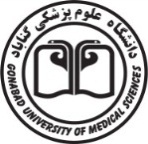 	فرم درخواست تطبيق واحد از دانشگاه قبل	مدير/ مديران محترم گروه/ گروه هاي آموزشيخواهشمند است با توجه به كارنامه تحصيلي دانشجو كه به پيوست ضميمه مي باشد برابر مقررات وآيين نامه آموزشي تعداد و ميزان دروس قابل تطبيق را پس از بررسي و اعلام نظر به مديريت آموزش دانشگاه ارجاع نماييد.نام درس در رشته قبلیتعداد واحدنمرهنام درس و کد در رشته فعلیتعداد واحدنظر گروه در مورد پذیرش یا عدم پذیرش نمرهامضاءنام درس در رشته قبلیتعداد واحدنمرهنام درس و کد در رشته فعلیتعداد واحدنظر گروه در مورد پذیرش یا عدم پذیرش نمرهامضاء